Cumnock Juniors Football Club 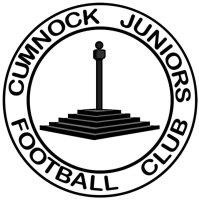  	Townhead Park Townhead Street  	Cumnock KA18 1LE cumnockjuniors@gmail.comSecretary	President				                          TreasurerJamie Campbell	Kevin Orr				                        J. Mitchell07545882291	07455778977			                                     07855783136Cumnock Juniors FC endorses the principles of Equality and is committed to ensure that everyone who wishes to be involved with Cumnock Juniors FC, regardless of their role, current or potential: have a genuine and equal opportunity to participate to the full extent of their own ambitions and abilities, regardless of their age, sex, gender identity, disability, marital or civil partnership status, pregnancy or maternity, religion, race, socioeconomic status or sexual orientation; and  can be assured of an environment in which their rights and dignity and individual worth are respected and valued, and in particular that they are able to be involved and participate without the threat of discrimination, intimidation, victimisation, bullying, harassment or abuse. For and behalf of Cumnock Juniors Football ClubKevin Orr, Club President17 April 2023